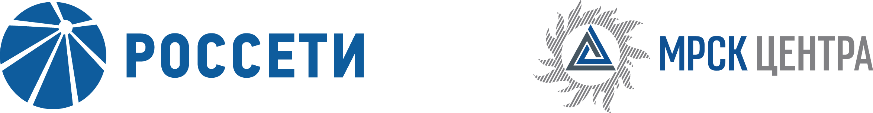 Уведомление №1об изменении условий извещения и закупочной документации открытого запроса предложений для заключения Договора на ремонт автомобилей УАЗ для нужд ПАО «МРСК Центра» (филиала «Воронежэнерго»),(опубликовано на официальном сайте Российской Федерации для размещения информации о размещении заказов www.zakupki.gov.ru, на электронной торговой площадке ПАО «Россети» etp.rosseti.ru № 31807000503 от 08.10.2018 года, а также на официальном сайте ПАО «МРСК Центра» www.mrsk-1.ru в разделе «Закупки»).Организатор запроса предложений ПАО «МРСК Центра», расположенный по адресу: РФ, 127018, г. Москва, 2-я Ямская ул., д. 4, (контактное лицо: Зайцева Александра Анатольевна, контактный телефон (473) 257-94-66), на основании протокола от 23.10.2018 года № 0335-ВР-18-1 вносит изменения в извещение и закупочную документацию открытого запроса предложений для заключения Договора на ремонт автомобилей УАЗ для нужд ПАО «МРСК Центра» (филиала «Воронежэнерго»).Внести изменения в извещение и закупочную документацию и изложить в следующей редакции:Дата окончания срока приема заявок: 30.10.2018 12:00 [GMT +3]Дата и время окончания срока публикации протокола вскрытия конвертов: 30.10.2018 23:30 [GMT +3]Дата и время окончания срока рассмотрения заявок, предложений: 30.11.2018 12:00 [GMT +3]Дата и время окончания срока подведения итогов: 30.11.2018 12:00 [GMT +3]пункт 3.4.1.3 закупочной документации: «…Заявки на ЭТП могут быть поданы до 12:00 «30» октября 2018 года, при этом предложенная Участником в Письме о подаче оферты (подраздел 5.1) цена должна соответствовать цене, указанной Участником на «котировочной доске» ЭТП…»пункт 3.3.11.5 закупочной документации: «…Организатор заканчивает предоставлять ответы на запросы разъяснений в 12:00 25 октября 2018 года…»Примечание:По отношению к исходной редакции извещения и закупочной документации открытого запроса предложений для заключения Договора на ремонт автомобилей УАЗ для нужд ПАО «МРСК Центра» (филиала «Воронежэнерго») внесены следующие изменения:изменены крайний срок подачи заявок, дата рассмотрения заявок, дата предоставления ответов на запросы разъяснений и подведения итогов закупки.	В части, не затронутой настоящим уведомлением, Участники руководствуются извещением и закупочной документацией открытого запроса предложений для заключения Договора на ремонт автомобилей УАЗ для нужд ПАО «МРСК Центра» (филиала «Воронежэнерго»), (опубликовано на официальном сайте Российской Федерации для размещения информации о размещении заказов www.zakupki.gov.ru, на электронной торговой площадке ПАО «Россети» etp.rosseti.ru  № 31807000503 от 08.10.2018 года, а также на официальном сайте ПАО «МРСК Центра» www.mrsk-1.ru в разделе «Закупки»).Председатель закупочной комиссии – заместитель генерального директора –директор филиала ПАО «МРСК Центра» –«Воронежэнерго»	                                                                                  	                        Голубченко Е.А.